Игровые пособия для проведения артикуляционной гимнастики в ДОУ1. «Домик с окошками»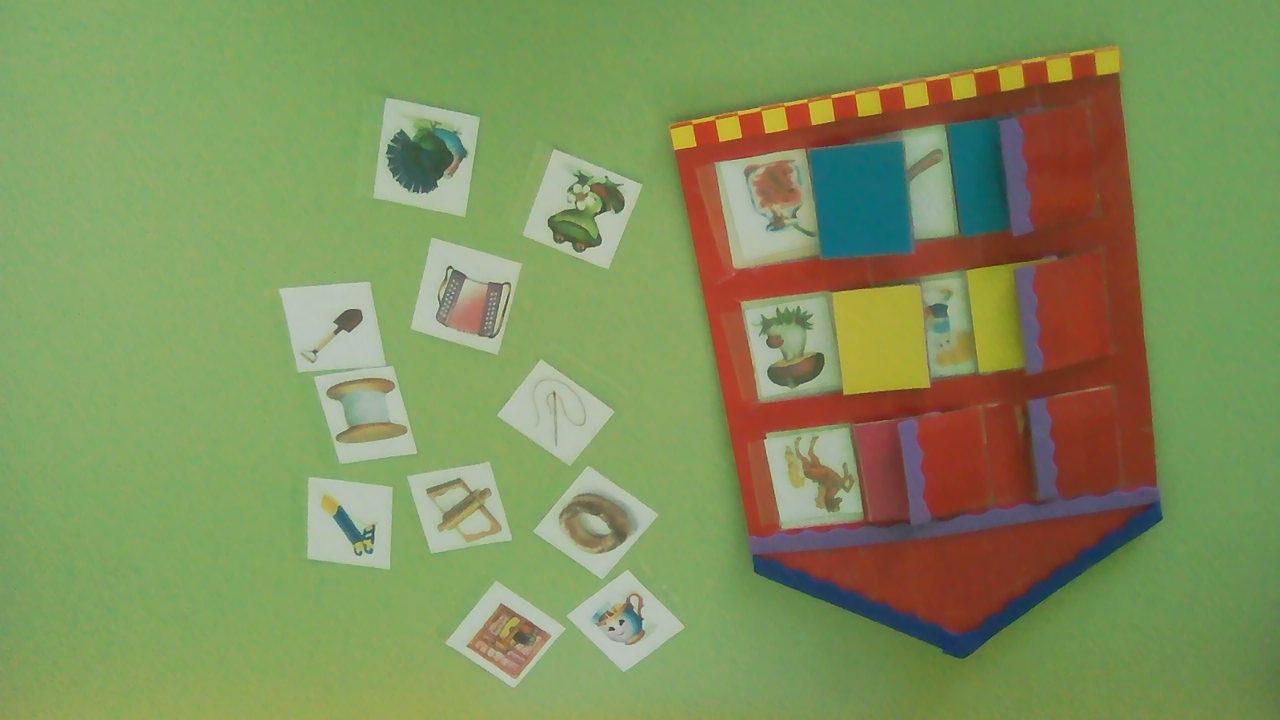 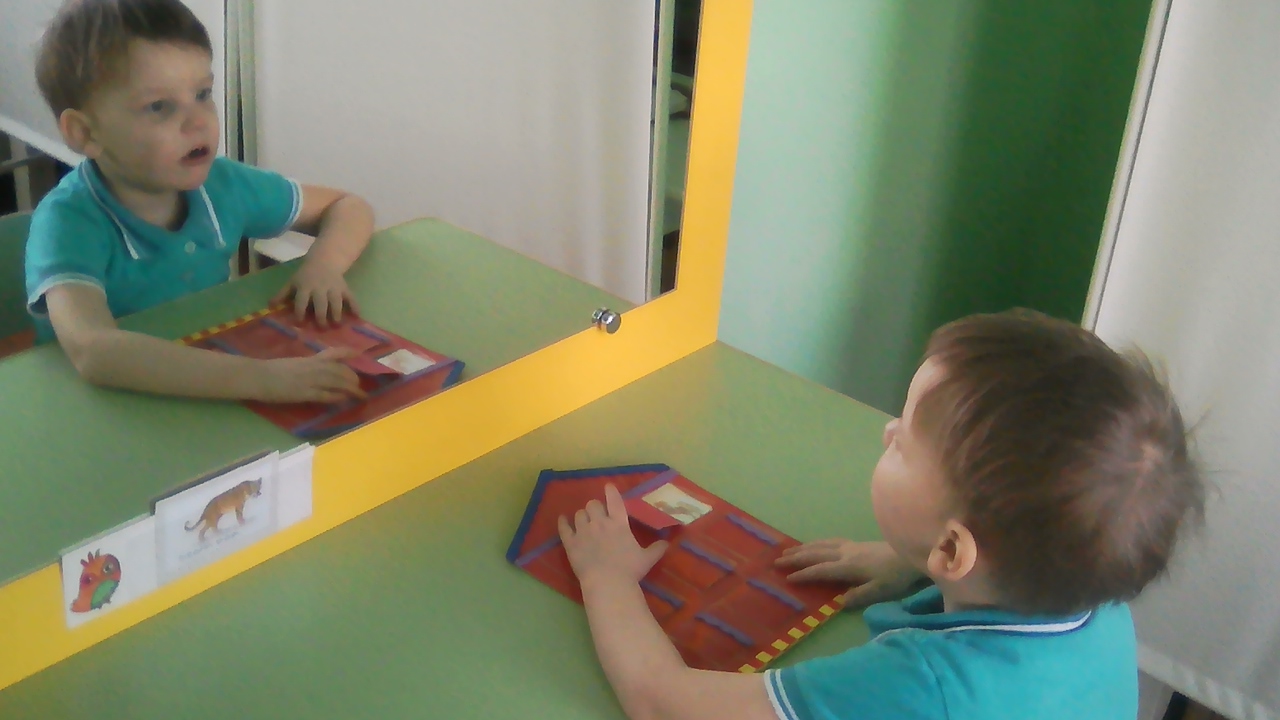 2. «Собери урожай»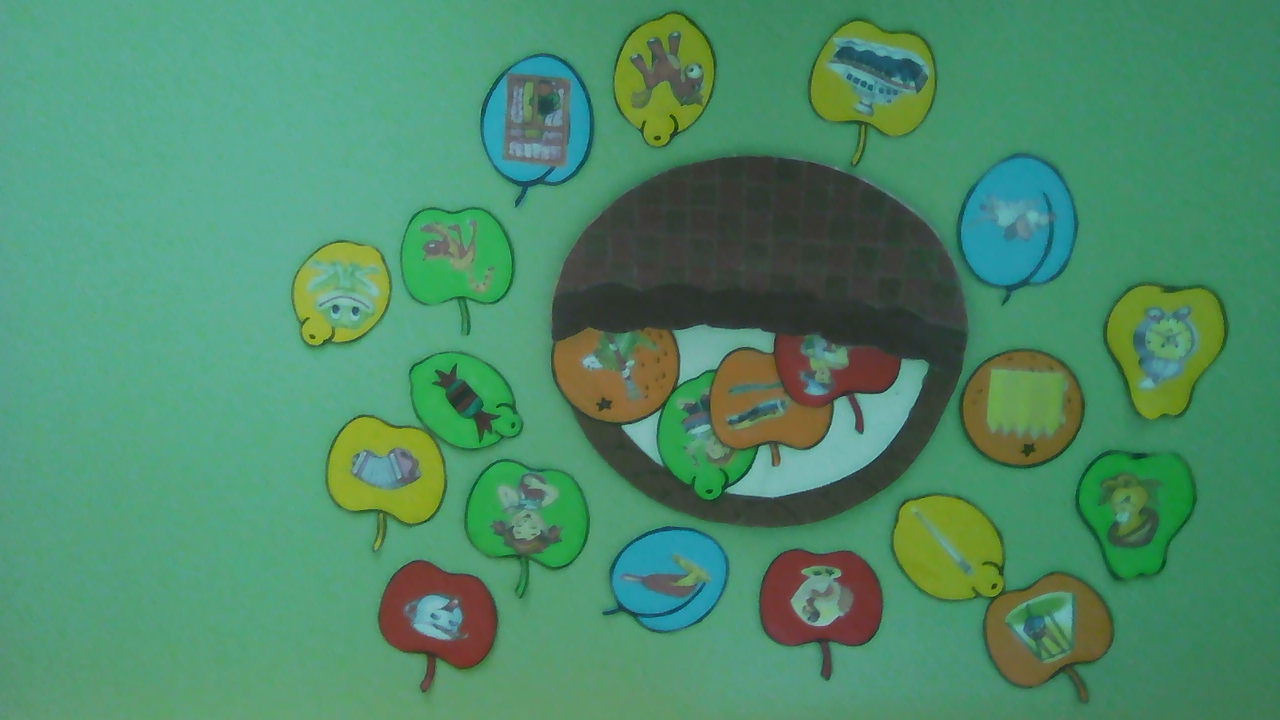 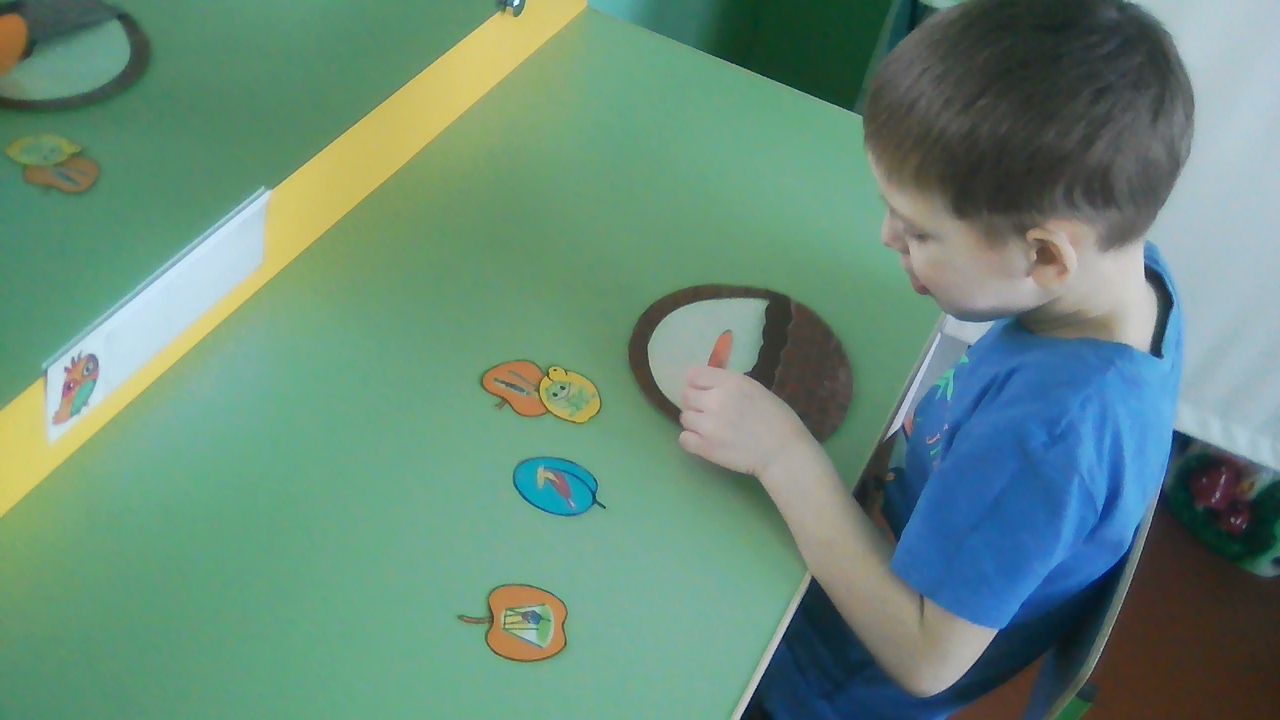 3. «Гусеничка»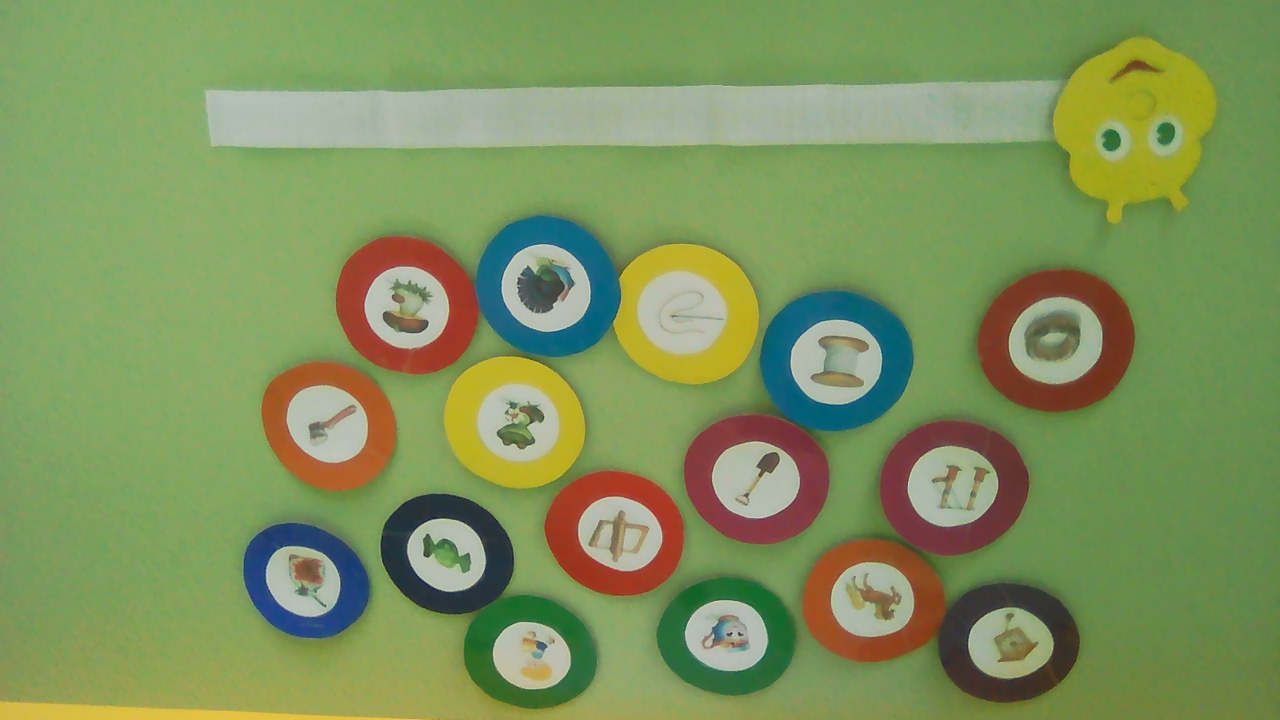 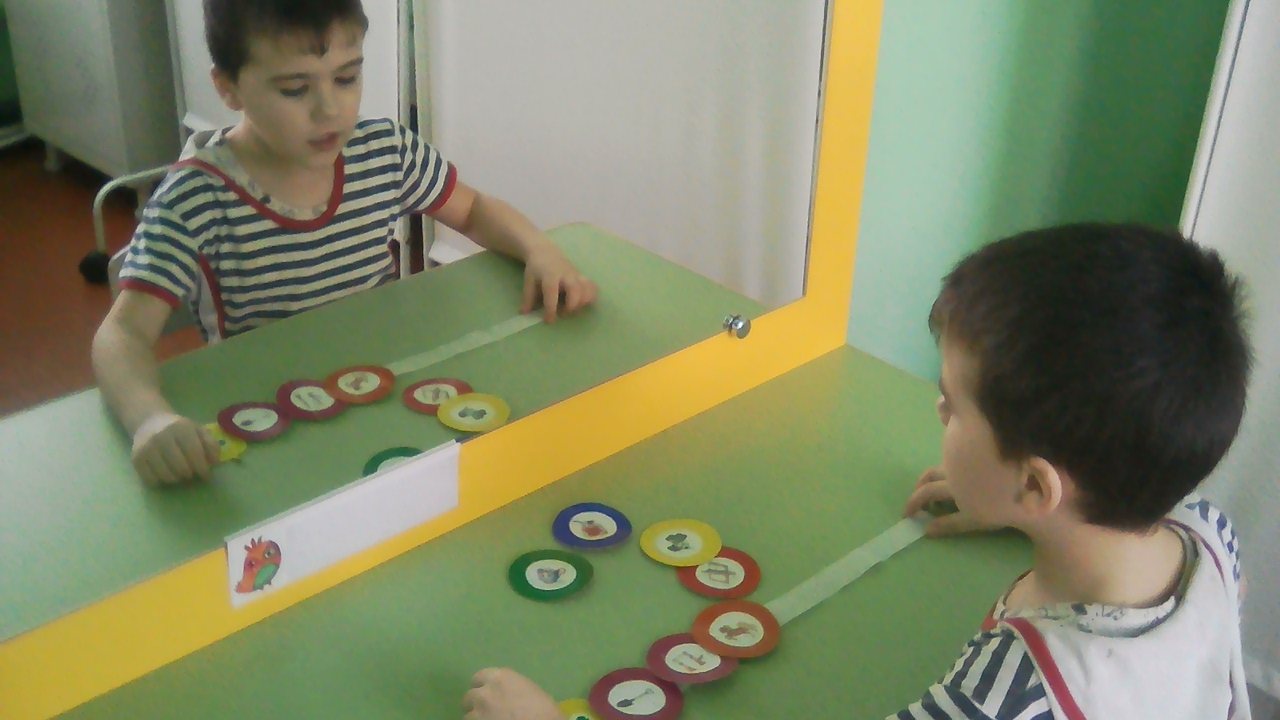 4. «Прикрути крышку»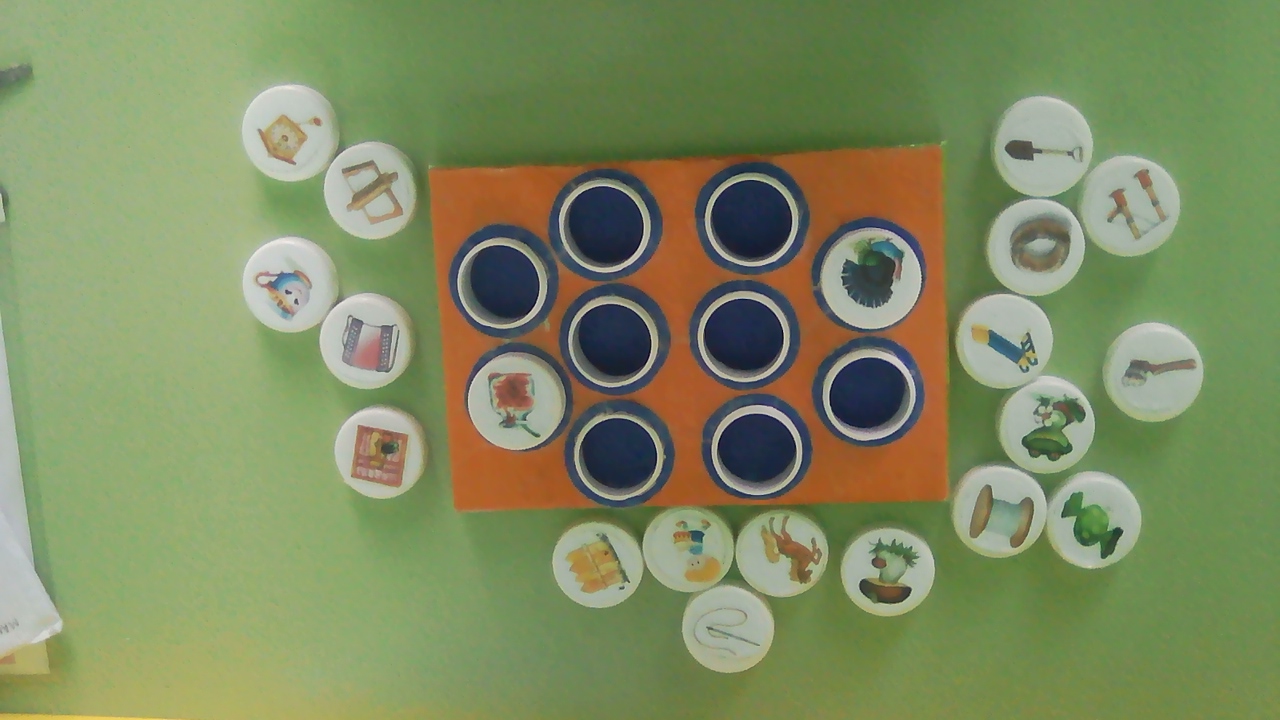 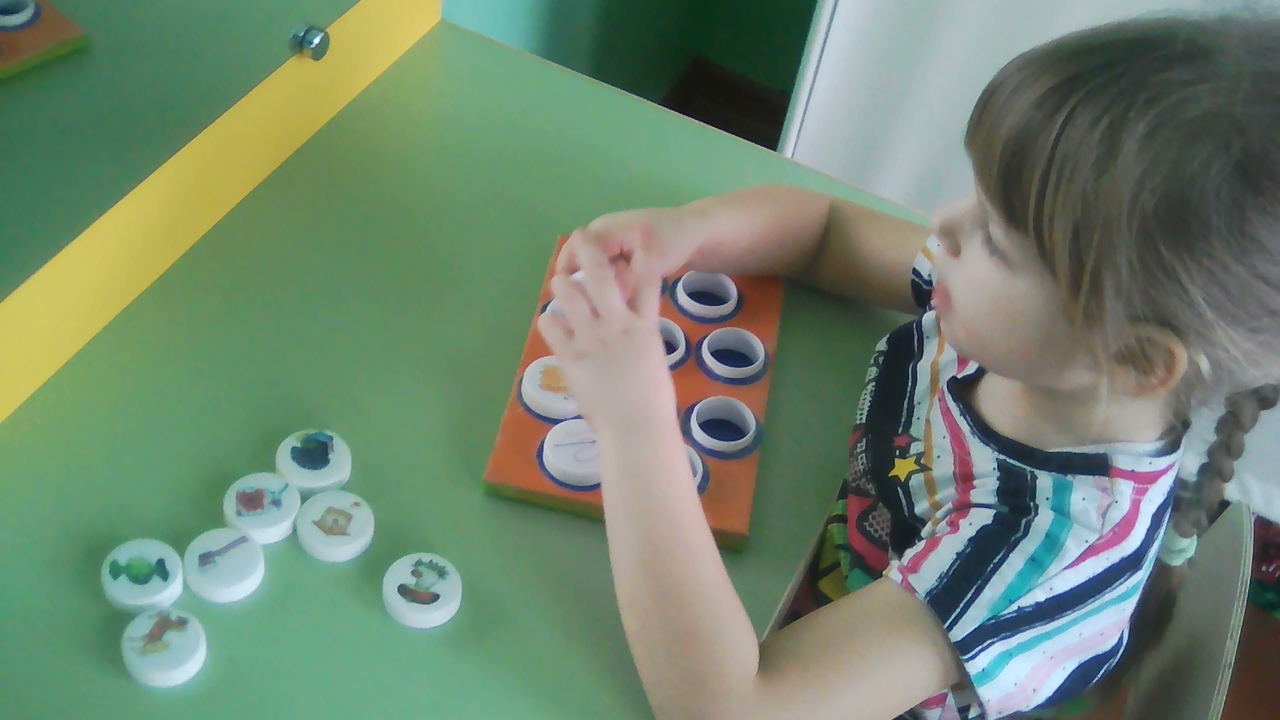 5. «Морковки для зайца»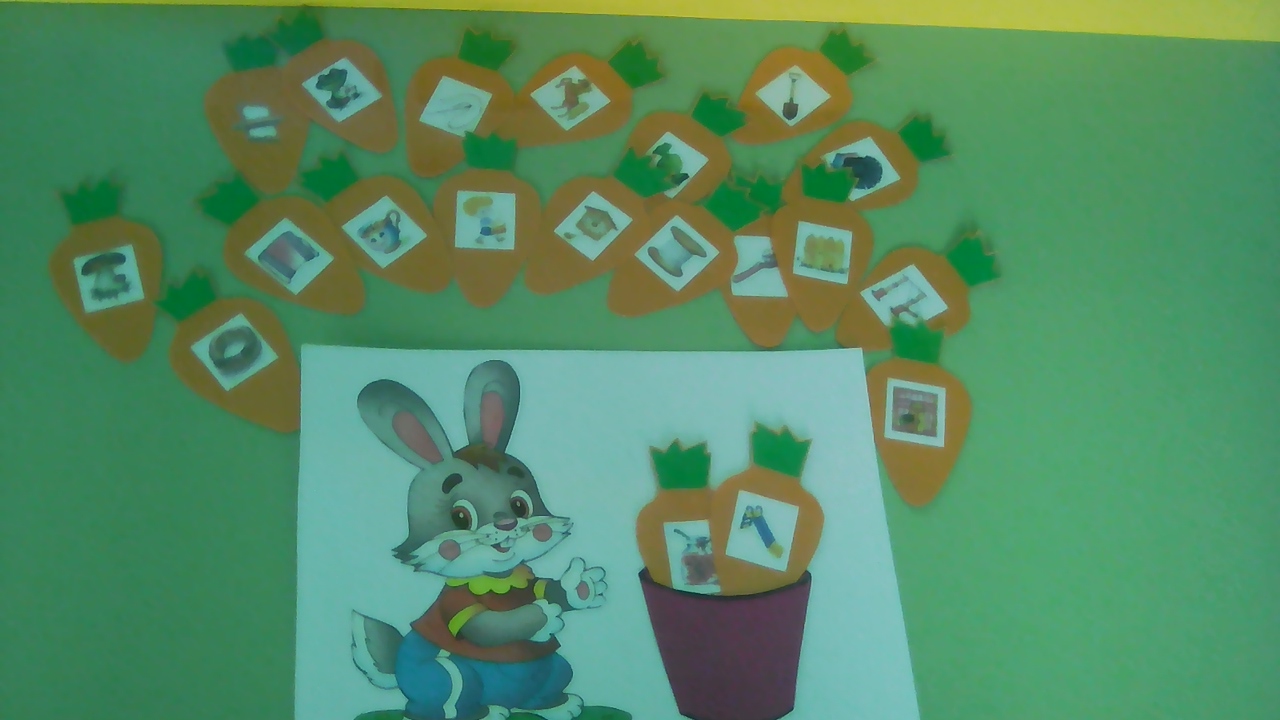 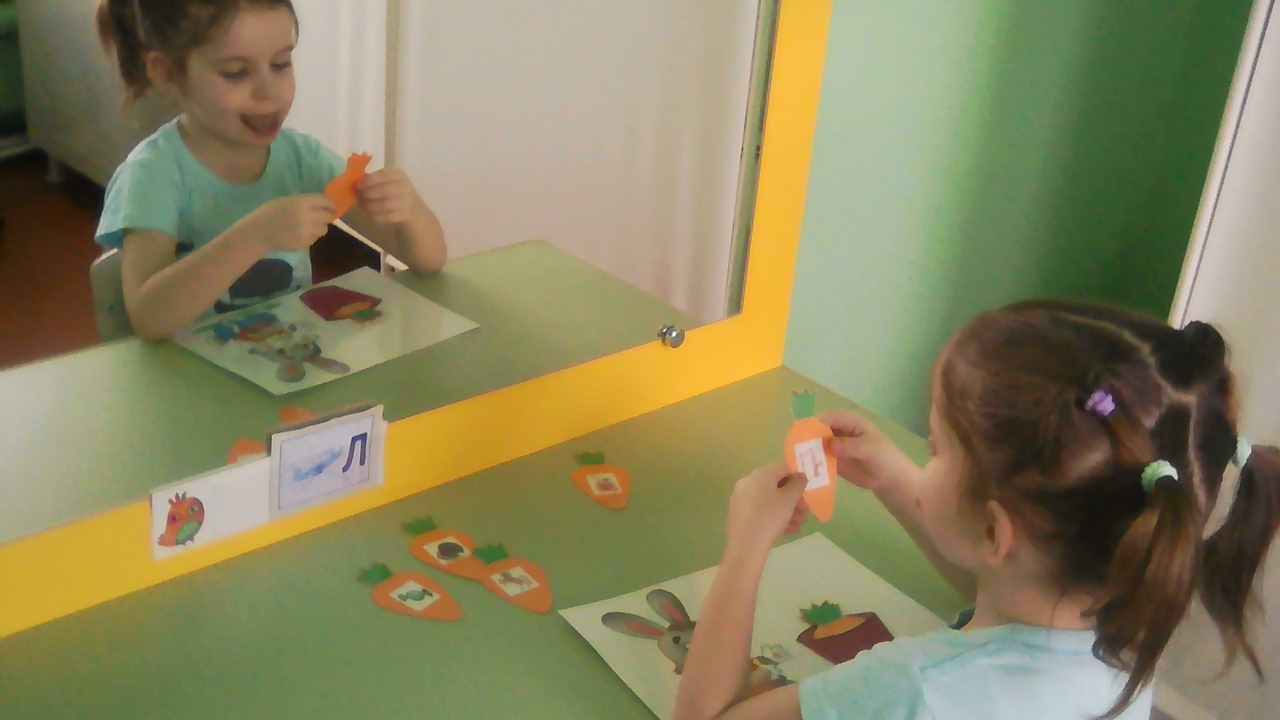 